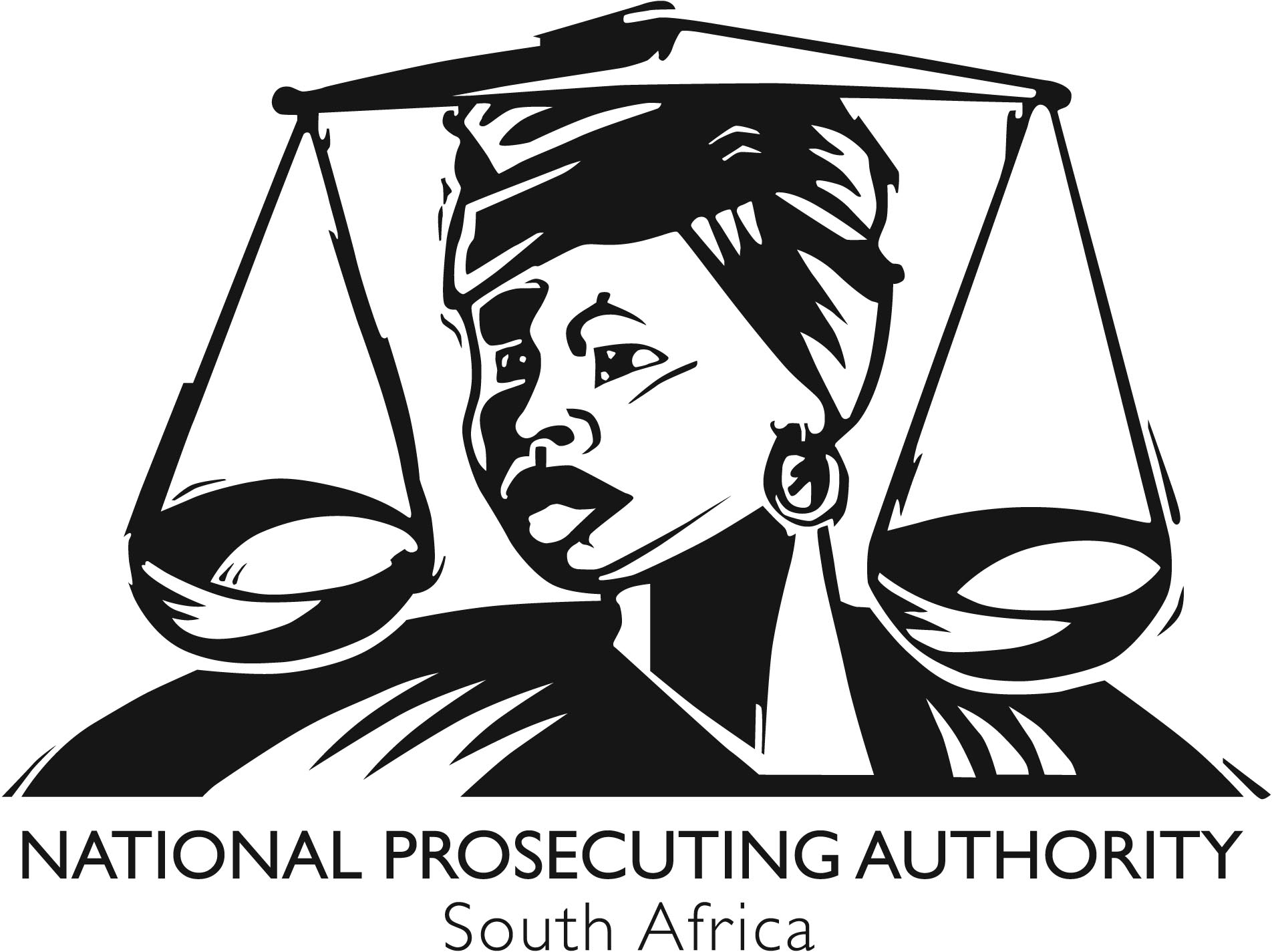  CANCELLATION OF BIDBid Number:	NPA 03-17/18DESCRIPTION:	CANCELLATION: APPOINTMENT OF A SERVICE PROVIDER TO PROVIDE FLEET MANAGEMENT SERVICES AT NPA FOR A PERIOD OF THREE (3) YEARS. …………………………………………………………………………………………………………………………………………………………………Note that the bid to provide NPA with fleet management services at NPA for a period of three (3) years has been cancelled. 